Районная олимпиада по информатике по курсу «Пользователь ПК» (10-11 класс)На рабочем столе в папке олимпиада, создать папку Имя папки – Фамилия_Имя_Класс_Школа. Все выполненные задания олимпиады должны быть размещены в созданной вами папке в папке олимпиада. Каждое задание сохраняется отдельным файлом с именем- Задание №_Фамилия_Имя (Например:Задание №1_Иванов Петя)ЗАДАНИЕ 1. (24 балла)Откройте документ «Безопасный интернет» (рабочий стол- папка «олимпиада»- «10-11 класс»- «Безопасный интернет»)2. Измените размер шрифта всего текста – 16.3. Установите следующие параметры страницы:Левое поле -1,7 см.       Правое  поле  - 1,85 см.Верхнее поле - 2 см.        Нижнее поле - 2 см.4. Создайте верхний колонтитул и введите следующую информацию:  ФИО, класс, название вашей школы.5. В первом слове текста «Интернет» оформите букву «И» в виде буквицы: высота в    строках-2, расстояние от текста-0.6. Отформатируйте абзацы по следующим параметрам:1 абзац- цвет шрифта красный, кегль – 20, выравнивание по ширине, полужирный курсив, интервал двойной;7 абзац- выделение жёлтым цветом, подчёркнутый, шрифт- Arial, выравнивание по правому краю12 абзац- размер шрифта 13,5; цвет шрифта- зелёный, выравнивание по левому краю.7. Отформатируйте абзацы согласно таблице:ЗАДАНИЕ 2. Создайте таблицу по образцу (10 баллов)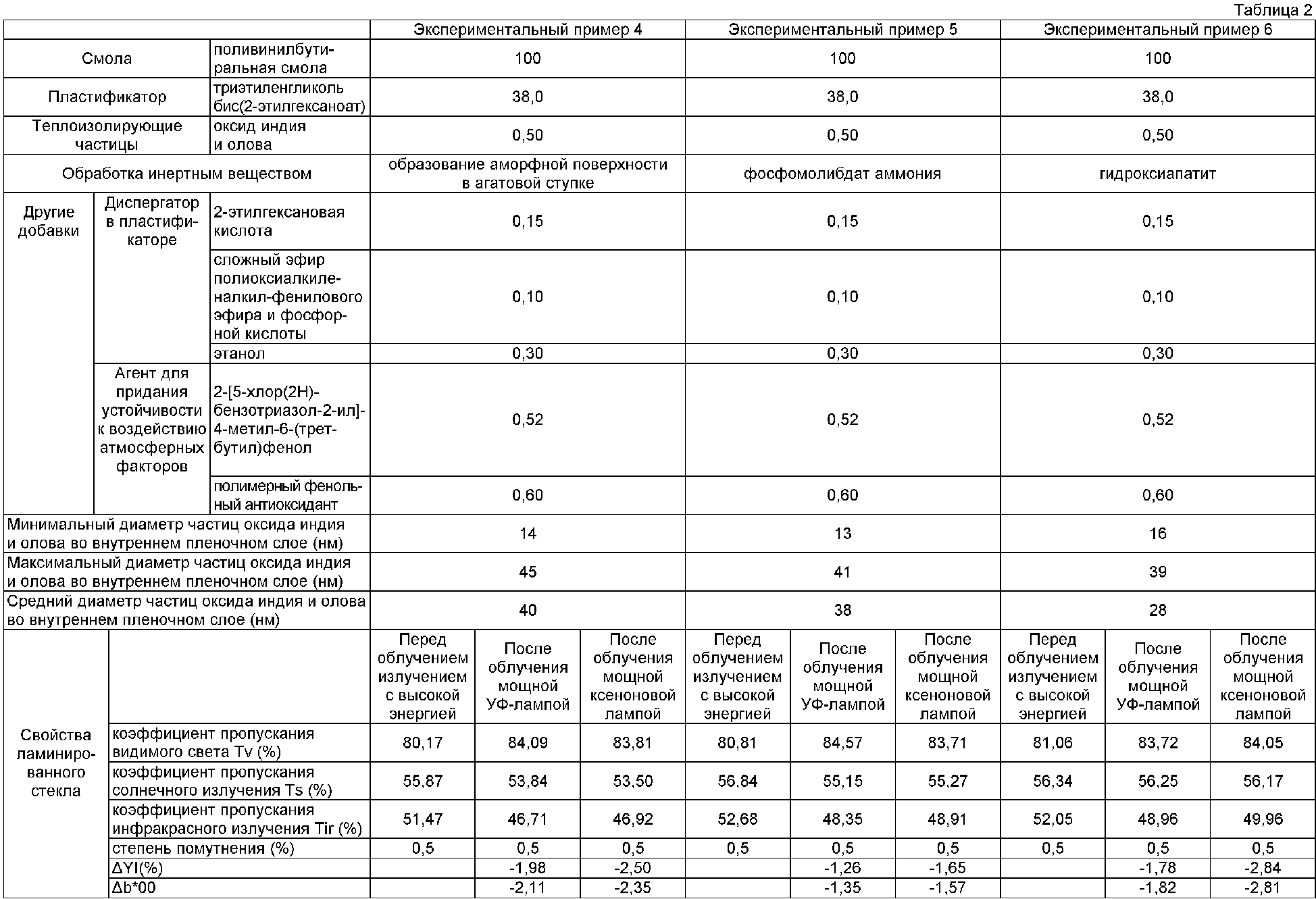 ЗАДАНИЕ 3. (8 баллов)Создайте рисунок с помощью автофигур в ТР Word (Writer) (по образцу). Рисунок должен быть цветным.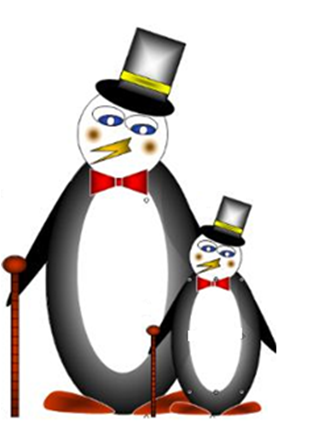 ЗАДАНИЕ 4.  (6 баллов) Создайте документ и напишите в нём следующие формулы             V=ЗАДАНИЕ 5. (15 баллов)Создайте презентацию на тему «Безопасный интернет», материал для презентации находится на рабочем столе в папке «олимпиада» - «10-11 класс» - «Для презентации». Наличие титульного слайда и содержания обязательно. Презентация должна содержать не менее 10 слайдов с информацией.При создании проекта вы должны продемонстрировать следующие умения:Размещение заголовков, текста и рисунков на слайдах.Применение шаблонов оформления (стандартных и своих).Использование различной анимации объектов на слайдах.Создание гиперссылок.ЗАДАНИЕ 6. (20 баллов) В электронной таблице Excel (Calc) создайте таблицу вида:Самостоятельно рассчитайте значения столбцов: сумма покупная, сумма продажная, предполагаемая прибыльВычислить "Итого", "среднее значение" Определить минимальное и максимальное значение прибылиПостроить гистограмму по столбцам 3, 6, 8.№ абзацаотступыотступыотступыинтервалыинтервалыинтервалыВыравниваниеобрамлениеЗаливка№ абзацаслевасправа1строкипередпослеМежду строкВыравниваниеобрамлениеЗаливка2нет2,5нет6 птнет1,5вправонетНет34,2нет1,2505 пт2по центрурамкаНет4нетнет12 пт8 пт1влевонетСерый 82,23,41,27002по ширинеДвойная рамкаКрасный10нетнетнет10 пт20 пт1по ширинеПунктирная рамкажёлтый Оптовый склад МП "Оптовик"Оптовый склад МП "Оптовик"Оптовый склад МП "Оптовик"Оптовый склад МП "Оптовик"Оптовый склад МП "Оптовик"Оптовый склад МП "Оптовик"Оптовый склад МП "Оптовик"Оптовый склад МП "Оптовик"Оптовый склад МП "Оптовик"Наличие товара на оптовом складеНаличие товара на оптовом складеНаличие товара на оптовом складеНаличие товара на оптовом складеНаличие товара на оптовом складеНаличие товара на оптовом складеНаличие товара на оптовом складеНаличие товара на оптовом складеНаличие товара на оптовом складеНа начало марта 2017 г.На начало марта 2017 г.На начало марта 2017 г.123456789№ п/пнаименование товарасортопт. ценавес в кгсумма покупнаяотпускная ценасумма продажнаяпредполагаемая прибыль1ЯблокиФуши25,00100030,002ЯблокиАнтоновка18,00200022,003ЯблокиАппорт20,0010025,004ЯблокиАнис15,00300020,005ЯблокиГрушовка25,00220030,006ЯблокиСемеринка18,00300025,007ГрушиКитай15,00100018,008ГрушиГоландия28,0020035,009ГрушиСр. Азия10,00150015,0010ЯблокиРанет15,00300020,0011БананыЭквадор20,00250024,0012БананыЮ.Америка23,0078027,00ИтогоСр. знач.Мах. прибыльМin. прибыль